Caricature Fundraiser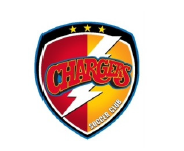 Order FormFor $25, enjoy a personalized caricature of your favorite soccer player! 100% of the net proceeds support the U12 DA Teams. Place your order by November 5th. Caricature Subject Info:Caricature Pickup Location (Select one):TampaLWRClearwaterTeam Age and Gender (Ex: U12 Boys):  Order Form Submission DirectionsStep 1: Submit a completed Caricature Order Form and clear face shot to be used for the caricature by email to chargersfundraiser@gmail.comStep 2: Submit payment using one of the following options:Option 1: Venmo to @sabrinabattiste (include comment with payment)Option 2: Hand deliver check or money order made payable to Chargers Soccer Club to Sabrina Battiste or Kriste Seitz (U12 DA Team).  Step 3: Wait approximately 4 weeks for a beautiful caricature of your player. *For questions, contact Sabrina Battiste of Kriste Seitz at chargersfundraiser@gmail.com*. Customer Name:Email Address:Phone Number:Will this number accept text messages?Yes NoPosition (Select One)Skin Tone (Select One)Player NumberField PlayerGoalkeeper Light MediumDark #